Date of application: 						      Please upload picture hereName of manning agent:     						      	General:Sea history:Documents:National license / endorsement:Other Flag State licenses:Medical examination:Vaccination Yellow Fever:Vaccination COVID-19:Maritime education:Others:Certifcates:Visa:Tanker Information Sheet - (For applications of Deck Officers, Bosun, Pumpman and deck ratings)*Year: enter year of latest experience             **Rank: enter highest rank of experienceParcel Trade Exp. (max. no during single voyage):                          STS transfer (Max No. for last 2 yrs including ops at buoys):      Annex I – data consentHereby, I           passport number       , give my consent that ASM Maritime INC. / ASM Shipping LTD will hold and share with 3rd parties personal information as I provided for operational purposes only which includes: flights, crew change formalities, immigration, port authorities and any other party supporting the vessel’s operation. The personal information includes the following: Name, address, birth date, birth place, bank account number, wage details, medical records, NOK, email, phone number, passport, STCW documents, national documents, visas, flight records, sea service and PPE size.I declare that the information given by me is correct to the best of my knowledge and I consent to disclosure of my personal information under the terms of the General Data Protection Regulations. I am fully aware that my personal information will be used by the Employer for operational reasons only.Signature __________Annex II – Background ChecksI hereby declare that:I have no allegiances or involvement with terrorist organizationsI have no criminal records Signature: _________________ For Manning Agent:I hereby declare that:I confirm that crew declaration was verified and found true Reference check from previous employer: Manning agent signature: ________________Last name:First name:Date of birth:Place of birth:Address:City:Country:Nationality:Telephone:Mobile:E-mail:Skype ID:Position applying for:Position applying for:Available from:Available from:Vessel nameVessel typeFlagRankDWTMaker, model, BHP/KWFrom (dd/mm/yyyy)Until(dd/mm/yyyy)Y/M/DCompanyDocument name:Document name:Document name:Country:Number: Place of issue:Date of issue:Expiry date:Passport:Passport:Passport:Seamans book:Seamans book:Seamans book:Others:Country:Number:Number:Place of issue:Date of issue:Expiry date:Highest rank on endorsement:Highest rank on endorsement:Valid for chemical tankers:Valid for chemical tankers:Valid for oil tankers:Valid for oil tankers:Country:Number:Place of issue:Date of issue:Expiry date:Country:Date of issue:Expiry date:Date of issue:Expiry date:Vaccination Type Date of issue:Grade:School:Country:Date (from – to):Weight:Height:Marital Status:Religion:Nearest international airportNearest domestic airportDate of issue:Expiry date:Basic safety training, or:	   Personal survival techniques   Fire prevention and fire fighting   Elementry First Aid   Personal Safety / Social ResponsibilityProficiency in survival craft / PSCRBAdvanced fire fightingGMDSSMedical care on boardMedical First aidRadar navigatorShiphandling (IMO model course 1.22)Ship Security OfficerDesignated Security DutiesECDIS (generic – IMO model course 1.27, 40 hrs.)ECDIS JRC type specific trainingECDIS FURUNO type specific trainingECDIS Sperry Marine type specific trainingECDIS Chart World type specific trainingTanker familiarization Advanced chemical trainingAdvanced oil trainingShip Safety OfficerShips Cook training certificateIncident InvestigationChemical SimulatorRisk AssessmentFramo Pump CourseME-B / ME-C CourseDate of issue:Expiry date:US Visa (C1/D)Schengen visaNext of kin:     Relationship:     Telephone:     Date of birth:     Address:     Address:     Next of kin:     Relationship:     Telephone:     Date of birth:     Address:     Address:     Next of kin:     Relationship:     Telephone:     Date of birth:     Address:     Address:     YES/NOYear*Rank**Yes/NoYear*Rank**Chemical ProductsChemical ProductsAromatics:PerchlorethyleneStyreneTrichlorethyleneTolueneMDI/TDIBenzeneEthylene/Methylene DichlorideXyleneStyrene MonomerAlcohols & GlykolsMethylTert-Butyl Ether (MTBE)MethanolButyl AcetateEthanolAcetoneIso-propyl Alcohol (IPA)AcrylonitrileButyl /Isobutyl AlcoholCaustic Soda2-Ethylhexanol (Octanol)ChloroformMono Ethylene Glycol (MEG)PhenolsMolassesPropylene OxideAcids:Vinyl Acetate Monomer (VAM)PhosphoricUrea Ammonia NitrateSulphuric  DowanolAcrylicAceticClean Petroleum Products (CPP):Paraffins:Gasoil /Diesel Oil Slack WaxULSDHexaneGasolineCyclohexaneNaphtaVegoils:Fuel OilSuch as Crude Palm Oil, Rapeseed Oil, Soyabean Oil, Sunflower Oil, etc.LuboilsCargo Pumps ExperienceTank’s Coating Type Experience Deepwell:ExpoxyFramoZinc SilicateMarflex (electrical driven)MarinelineCentrifugalStainless SteelScrewTank’s Passivation ExperienceSteam TurbineWall Wash ExperienceSIRE Inspections (indicate which)CDI Inspection (indicate date of last inspection)USCG Inspection (indicate date of last inspection)Dry Dock Experience (indicate shipyard)Experience in Delivery of New Buildings Trading Area (indicate areas)Ice Navigation Experience (indicate areas)Ship-to-Ship Experience (indicate areas)Multinational crew experience (indicate Nationality)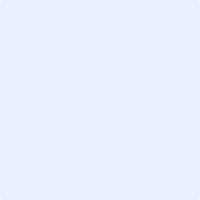 